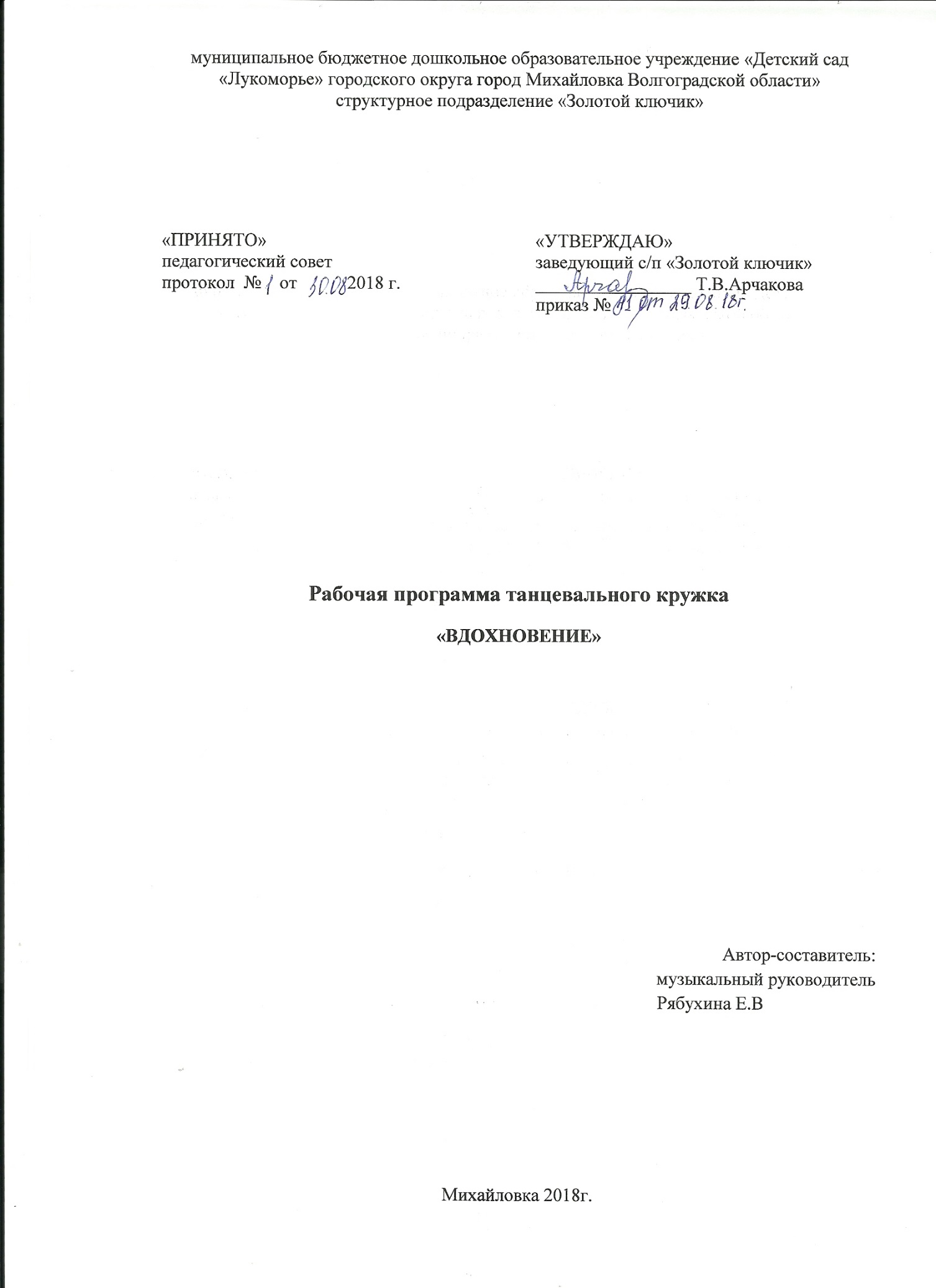 I. ЦЕЛЕВОЙ РАЗДЕЛ1.1.Пояснительная записка.Танцевальное искусство - это мир красоты движения, звуков, световых красок, костюмов, то есть мир волшебного искусства. Особенно привлекателен и интересен этот мир детям. Танец обладает скрытыми резервами для развития и воспитания детей. Соединение движения, музыки и игры, одновременно влияя на ребенка, формируют  его эмоциональную сферу, координацию, музыкальность и артистичность, делают его движения естественными и красивыми. На занятиях танцами дети развивают слуховую, зрительную, мышечную память, учатся благородным манерам. Воспитанник познает многообразие танца: классического, народного, бального, современного и др. Танцевальное искусство воспитывает коммуникабельность, трудолюбие, умение добиваться цели, формирует эмоциональную культуру общения. Кроме того, оно развивает ассоциативное мышление, побуждает к творчеству.      Необходимо продолжать развивать у дошкольников творческие способности,  заложенные природой. Музыкально-ритмическое творчество может успешно развиваться только при условии целенаправленного руководства со стороны педагога, а правильная организация и проведение данного вида творчества помогут ребенку развить свои творческие способности.      Существующие программы музыкально-ритмического воспитания не имеют прямого отношения к хореографии, т.е. раздел ритмические движения является лишь частью программы музыкального воспитания. Поэтому и возникла потребность создать программу по хореографии, где танцевальное искусство охватывается в широком диапазоне, тщательно отбирая из всего арсенала хореографического искусства то, что доступно детям 4-7 лет.     Новизна настоящей программы заключается в том, что в ней интегрированы такие направления, как ритмика, хореография, музыка, пластика, сценическое движение, даются детям в игровой форме и адаптированы для дошкольников. Ее отличительными особенностями является: активное использование игровой деятельности для организации творческого процесса – значительная часть практических занятий. Педагогическая целесообразность программы заключается в поиске новых импровизационных и игровых форм.      Рабочая программа разработана с учетом основных принципов, требований к организации и содержанию к учебной деятельности в ДОУ, возрастных особенностях детей.     Учебная программа реализуется посредством основной общеобразовательной программы «ОТ РОЖДЕНИЯ ДО ШКОЛЫ» /под ред. Н.Е. Вераксы, Т.С. Комаровой, М.А. Васильевой/ и дополнительной программой А.И.Бурениной «Ритмическая мозаика» для от 3 до 7 лет.     Программа «ОТ РОЖДЕНИЯ ДО ШКОЛЫ» является инновационным общеобразовательным программным документом для дошкольных учреждений, подготовленных с учетом новейших достижений науки и практики отечественного и зарубежного дошкольного образования. Программа разработана в соответствии с нормативно-правовыми документами:Федеральный закон от 21.12.2012г. № 273-Ф3 «Об образовании в Российской Федерации»Цель программы – приобщить детей к танцевальному искусству, способствовать эстетическому и нравственному развитию дошкольников. Привить детям основные навыки умения слушать музыку и передавать в движении ее многообразие и красоту. Выявить и раскрыть творческие способности дошкольника по  средством  хореографического искусства.Задачи:Образовательные:	-Обучить детей танцевальным движениям.-Формировать умение слушать музыку, понимать ее настроение, характер, передавать их танцевальными движениями.-Формировать пластику, культуру движения, их выразительность.-Формировать умение ориентироваться в пространстве.-Формировать правильную постановку корпуса, рук, ног, головы.Воспитательные:-Развить у детей активность и самостоятельность, коммуникативные способности.-Формировать общую культуру личности ребенка, способность ориентироваться в современном обществе.-Формировать нравственно-эстетические отношения между детьми и взрослыми.-Создание атмосферы радости детского творчества в сотрудничестве.Развивающие:-Развивать творческие способности детей.-Развить музыкальный слух и чувство ритма.-Развить воображение, фантазию.Оздоровительные:укрепление здоровья детей.Принципы и похдоды к формированию Программы.-принцип сознательности и активности — обучение эффективно, когда ребенок проявляет познавательную и двигательную активность.-принцип системности и последовательности предполагает преподавание и усвоение навыков и умений  в определенном порядке, системе;-принцип доступности требует учитывать особенности развития детей, их уровень усвоения музыки и движений;-принцип наглядности — ИКТ включают в работу максимальное количество органов чувств зрительный, слуховой и тактильный;-принцип полноты и целостности музыкального образования детей, подразумевающий совокупность знаний, умений и навыков по всем видам детской музыкально-двигательной  деятельности, их органическую взаимосвязь.Планируемые результаты освоения программы.     В  результате проделанной работы  дети проявляют  стойкий интерес и потребность  к музыкально-ритмическим занятиям, осваивается  необходимый объём движений классического, народного, бального танцев, а также танцев современного  направления. У них формируется  основа культуры движения, красивая осанка. Более совершенным становится чувство ритма, что играет важную роль  в обучении их игре на детских музыкальных инструментах.  Дети   понимают ориентировку на себе – правая рука (нога), левая рука (нога), и от себя – (направо, налево, вперёд, назад). Они   хорошо ориентируются в пространстве зала и выполняют различные построения и перестроения: в колонну, в шеренгу, по диагонали, врассыпную, по линии танца, противоходом и т.д.   У детей появляются такие личностные качества, как уверенность, целеустремлённость, активность, желание показать свои достижения зрителям. Меняется  и протекание психических процессов: отмечается сосредоточенность, устойчивость внимания, улучшение запоминания и воспроизведения, проявление творческого воображения.II.СОДЕРЖАТЕЛЬНЫЙ РАЗДЕЛ.2.1. Модель образовательного процесса.Программа рассчитана на три года обучения и рекомендуется для занятий детей с 4 до 7 лет.         Рабочая программа танцевального кружка предлагает проведение занятий  2 раза в неделю. Исходя из календарного года (с 1сентября по 31 мая) . Занятия длятся в средней группе 20 мин, в старшей 25 мин, в подготовительной к школе группе 30-35 мин. 2.2. Содержание работы по музыкально-ритмическому воспитанию детей4-5 лет      В этом возрасте у детей появляется возможность выполнять более сложные по координации движения; возрастает способность к восприятию тонких оттенков музыкального образа, средств музыкальной выразительности.Приоритетные задачи: развитие гибкости, пластичности, мягкости движений, а также воспитание самостоятельности в исполнении, побуждение детей к творчеству. Развитие музыкальности:воспитание интереса и любви к музыке, потребности в ее слушании, движении под музыку в свободных играх;обогащение слушательского опыта – включение разнообразных произведений для ритмических движений: народных, современных детских песен и некоторых доступных произведений изобразительного характера композиторов-классиков.развитие умения передавать в пластике разнообразный характер музыки, различные оттенки настроения (веселое-грустное, шаловливое-спокойное, радостное, торжественное, шуточное, беспокойное и т.д.);развитие умения передавать основные средства музыкальной выразительности: темп (умеренно быстрый – умеренно медленный, быстрый); динамику (громко-тихо, умеренно громко, усиление звучания и уменьшение); регистр (высокий, низкий, средний); метроритм (сильную долю, ритмическую пульсацию мелодии, сочетание восьмых и четвертных); различать 2-3 частную форму произведения, вариации с контрастными по характеру частями;развитие способности различать жанр произведения (плясовая, колыбельная, марш) и выражать это самостоятельно в соответствующих движениях и в слове.Развитие двигательных качеств и уменийРазвитие способности передавать в пластике музыкальный образ, используя перечисленные ниже виды движений.     Основные:ходьба – бодрая, спокойная, на полупальцах, на носках, топающим шагом, вперед и назад (спиной), с высоким подниманием колена (высокий шаг) в разном темпе и ритме, ходьба на четвереньках;бег – легкий, ритмичный, передающий различный образ («Бабочки», «Птички», «Ручейки» и т.д.), широкий («Волк»), острый (бежим по «горячему песку»);прыжковые движения – на двух ногах на месте, продвижением вперед, прямой галоп – «лошадки», легкие поскоки;общеразвивающие упражнения на различные группы мышц и различный характер, способ движения (упражнения на плавность движений, махи, пружинность); упражнения на гибкость, плавность движений;имитационные движения  разнообразные образно-игровые движения, раскрывающие понятный детям образ, настроение или состояние («веселый» или «трусливый зайчик», «хитрая лиса»,  «бравый солдат» и т.д.). Уметь передавать динамику настроения.плясовые движения – элементы народных плясок, доступных по координации.Развитие умений ориентироваться в пространстве: самостоятельно находить свободное место в зале, перестраиваться в круг, становится в пары и друг за другом, строится в шеренгу и колонну, в несколько кругов. Развитие творческих способностей:воспитание потребности к самовыражению в движении под музыку;формирование умений исполнять знакомые движения в различных игровых ситуациях, под другую музыку;развитие воображения, фантазии, умения самостоятельно находить свои, оригинальные движения, подбирать слова, характеризующие музыку и пластический образ.Развитие и тренировка психических процессов:развитие умения самостоятельно начинать и заканчивать движение вместе с музыкой – развитие слухового внимания, способность координировать слуховое представление и двигательную реакцию;развитие умения выражать эмоции в мимике и пантомимике – радость, грусть, страх, удивление, обида и т.д.;тренировка подвижности (лабильности) нервных процессов на основе движения в различных темпах и ритмах;развитие восприятия, произвольного внимания, воли, всех видов памяти (слуховой, зрительной, двигательной), мышления, речи – в умении выразить свое восприятие в движениях, а также рисунках, в словесном описании.Развитие нравственно – коммуникативных качеств личности:воспитание умения сочувствовать, сопереживать, воспринимая музыкальный образ, настроение, объясняя свои чувства словами и выражая их в пластике;формирование чувства такта;воспитание культурных привычек в процессе группового общения с детьми и взрослыми, привычки выполнять необходимые правила самостоятельно: пропускать старших впереди себя, мальчикам уметь пригласить девочку на танец и затем проводить ее на место, извиниться, если произошло нечаянное столкновение и т.д.     Показателем уровня развития является не только выразительность и непосредственность движений под музыку, но и умение точно координировать движения с основными средствами музыкальной выразительности, способность к запоминанию и самостоятельному исполнению композиций, использование разнообразных видов движений в импровизации под музыку.2.3. Содержание работы по музыкально-ритмическому воспитанию детей 5 – 7 лет      В этом возрасте ребенок – дошкольник достигает кульминации в развитии движений, которая выражается в особой грации, легкости и изяществе. У детей резко возрастает способность к исполнению разнообразных и сложных по координации движений – из области хореографии, гимнастики. Это дает возможность подбирать для работы с детьми более сложный репертуар, в основе которого не только народная музыка, детские песни, но и некоторые классические произведения.Приоритетные задачи: развитие способности к выразительному, одухотворенному исполнению движений, умения импровизировать под незнакомую музыку, формирование адекватной оценки и самооценки.Развитие музыкальности:воспитание интереса и любви к музыке, потребности слушать знакомые и новые музыкальные произведения, двигаться под музыку, узнавать, что это за произведения и кто их написал;обогащение слушательского опыта разнообразными по стилю и жанру музыкальными сочинениями;развитие умения выражать в движении характер музыки и ее настроение, передавая как контрасты, так и оттенки настроений в звучании;развитие умения передавать основные средства музыкальной выразительности: темп – разнообразный, а также ускорения и замедления; динамику (усиление и уменьшение звучания, разнообразие динамических оттенков); регистр (высокий, низкий, средний); метроритм (разнообразный, в том числе и синкопы); различать 2-3 частную форму произведения (с малоконтрастными по характеру частями), а также вариации, рондо;развитие способности различать жанр произведения – плясовая (вальс, полька, старинный и современный танец); песня ( песня-марш, песня-танец и др.), марш, разный по характеру, и выражать это в соответствующих движениях.Развитие двигательных качеств и уменийРазвитие способности передавать в пластике музыкальный образ, используя перечисленные ниже виды движений.     Основные:ходьба – бодрая, спокойная, на полупальцах, на носках, на пятках, пружинящим, топающим шагом, « с каблучка», вперед и назад (спиной), с высоким подниманием колена (высокий шаг), ходьба на четвереньках, «гусиным» шагом, с ускорением замедлением;бег – легкий, ритмичный, передающий различный образ, а также высокий, широкий, острый, пружинящий бег;прыжковые движения – на одной, на двух ногах на месте и с различными вариациями, с продвижением вперед, различные виды галопа (прямой галоп, боковой галоп), поскок «легкий» и «сильный» и др.;общеразвивающие упражнения -  на различные группы мышц и различный характер, способ движения (упражнения на плавность движений, махи, пружинность); упражнения на развитие гибкости и пластичности, точности и ловкости движений, координации рук и ног;имитационные движения -  различные образно-игровые движения, раскрывающие понятный детям образ, настроение или состояние, динамику настроений, а также ощущения тяжести или легкости, разной среды – «в воде», «в воздухе» и т.д.);плясовые движения – элементы народных плясок и детского бального танца, доступные по координации, танцевальные упражнения, включающие асимметрию из современных ритмических танцев, а также разнонаправленные движения для рук и ног, сложные циклические виды движений: шаг польки, переменный шаг, шаг с притопом и др.Развитие умений ориентироваться в пространстве:самостоятельно находить свободное место в зале, перестраиваться в круг, становится в пары и друг за другом, в несколько кругов, в шеренги, колонны, самостоятельно выполнять перестроения на основе танцевальных композиций («змейка», «воротики», «спираль» и др.).Развитие творческих способностей:Развитие умений сочинять несложные плясовые движения и их комбинации;формирование умений исполнять знакомые движения в различных игровых ситуациях, под другую музыку, импровизировать в драматизации, самостоятельно создавая пластический образ;развитие воображения, фантазии, умения находить свои, оригинальные движения для выражения характера музыки, умение оценивать свои творческие проявления и давать оценку другим детям.Развитие и тренировка психических процессов:-тренировка подвижности (лабильности) нервных процессов – умение изменять движения в соответствии с различным темпом, ритмом и формой музыкального произведения – по фразам;-развитие восприятия, внимания, воли, памяти, мышления – на основе усложнения заданий (увеличение объема движений, продолжительности звучания музыки, разнообразия сочетаний упражнений и т.д.;-развитие умения выражать различные эмоции в мимике и пантомимике: радость, грусть, страх, тревога, и т.д., разнообразные по характеру настроения, например: «Рыбки легко и свободно резвятся в воде».Развитие нравственно – коммуникативных качеств личности:воспитание умения сочувствовать, сопереживать другим людям и животным, игровым персонажам;воспитание потребности научить младших детей тем упражнениям, которые уже освоены; умение проводить совместные игры-занятия с младшими детьми;воспитание чувства такта, умения вести себя в группе во время занятий (находить себе место, не толкаясь; не шуметь в помещении во время самостоятельных игр);воспитание культурных привычек в процессе группового общения с детьми и взрослыми, выполнять вес правила без подсказки взрослого: пропускать старших впереди себя, мальчикам уметь пригласить девочку на танец и затем проводить ее на место, извинится, если произошло нечаянное столкновение и т.д.     Показатели уровня развития детей:выразительность исполнения движений под музыку;умение самостоятельно отображать в движении основные средства музыкальной выразительности;освоение большого объема разнообразных композиций и отдельных видов движений;умение передавать свой опыт младшим, организовать игровое общение с другими детьми;способность к импровизации с использованием оригинальных и разнообразных движений;точность и правильность исполнения движений в танцевальных и гимнастических композициях.2.4.Ожидаемые результаты и способы их проверки.          В соответствии с поставленными целями и задачами образовательной программы  танцевального кружка «Вдохновение» после освоения  содержания программы ожидаются следующие результаты.Дошкольник будет знать:музыкальные размеры, темп и характер музыки;хореографические названия изученных элементов;требования к внешнему виду на занятиях;знать позиции ног.Воспитанник будет уметь:воспроизводить заданный ритмический рисунок хлопками;владеть корпусом во время исполнения движений;ориентироваться в пространстве;координировать свои движения;исполнять хореографический этюд в группе.Итоговое занятие проводится в форме концерта или музыкально-хореографического спектакля.  Концерт является основной и конечной формой контроля знаний, умений, навыков и творческой самореализации дошкольников.                                      III.  ОРГАНИЗАЦИОННЫЙ РАЗДЕЛ3.3Словарь танцевальных движений«Бег парами по кругу». Сохранять парность,  держать круг, интервалы. Движение исполнять точно под музыку.«Бег по кругу»- Держать круг, интервалы, осанку \ голову поднять\. Исполнять точно под музыку. Шаг на 1/8 такта.«Бегунец» - Элемент танца, разучивается на счет: «раз и, два и». Исп.: ноги в основной стойке/ пятки вместе, носки врозь/. Оттолкнуться  левой ногой и сделать небольшой прыжок вперед правой ногой/ счет «раз», левой ногой /счет «и»/, правой ногой /счет «два»/. После этого начинать те же движения с левой ноги /прыжок, перебежка и т. д./.«Боковой галоп».      С правой / левой/ ноги шаг в сторону, левая / правая/ догоняет её и подбивает, движение исполняется легко, задорно. Два галопа на 1 такт. Музыкальный размер 2/4.«Врассыпную маршем» - Держать ориентир, не сталкиваться. Ходить под музыку. Шаг на ¼ такта.«Врассыпную шагом» -  Держать ориентир, ходить, не сталкиваясь, точно под музыку.«Выбрасывание ног».    Исполнять перескок с одной ноги на другую поочередно. Выносится нога вперед на /45 градусов/, колени прямые, носок предельно натянут, исполняется в быстром темпе на каждую ¼ такта.«Выставление ноги вперед на носок».     Движение исполняется с правой и левой ноги. Нога выставляется, носок предельно вытянут, пятка повернута вперед. Колено прямое, голова повернута к выставленной ноге. Характер музыки умеренный.«Выставление ноги вперед на пятку».       Движение исполняется с правой и левой ноги поочередно. При исполнении придерживаться точного направления вперед. Нога выставляется на пятку, сильно согнута в подъеме  так, чтобы носок смотрел вверх и немного в сторону, корпус прямой, голова приподнята. Характер музыки спокойный. При музыкальном размере 2/4 на «раз» каждого такта нога выносится вперед, на «Два» - нога подтягивается в исходное положение.«Галоп вперед» - Выпад на правую /левую/ ногу вперед, левая нога / правая/ подтягивается и с небольшим подскоком продвигается вперед. Шаг на  ¼ такта. Размер 2/4. Характер энергичный.«Гармошка».       Пятки вместе, носки врозь, носки вместе, пятки врозь с продвижением в правую и в левую сторону.«Дробный шаг».     Выполняется ритмично на всей ступне, на каждую 1/8 такта. Ступни параллельно, колени согнуты слегка. Движение может выполняться на месте и в разных направлениях.«Ковырялочка» вперед.       Один из видов «ковырялочки». Музыкальный размер 2/4. На 1-й такт правая/ левая/ нога выносится вперед на носок, на счет «раз», «два» поставить ногу на каблук, на счет «раз» - 2-й такт. Поставить ногу  в исходное положение, на счет «два» - пауза и движение можно выполнять с другой ноги и тремя  притопами. Характер зависит от музыки.«Кружиться парами» - Танцующие, взявшись  за руки, смотрят друг на друга. При исполнении  движений должны образовывать круг. Шаг -1/4 такта.«Кружиться по одному» - Делать маленький кружок вокруг себя, сохранять осанку, слушать музыку. Кружение в одну сторону должно занимать не более 4 тактов  музыкального сопровождения.«Марш парами по кругу» - Сохранять парность, держать круг, интервалы. Ходить точно под музыку.«Марш по кругу» - Держать круг, интервалы, осанку /поднять голову/. Четко ходить  под музыку. Шаг на ¼ такта.«Марш с высоким подниманием ног».  Марш с высоким подниманием колена, носок оттянут вниз, корпус прямой. Характер четкий, энергичный. Шаг на  ¼ такта.«Марш» - четко ходить под музыку. Шаг на  ¼ такта. Согласовывать движение рук и ног, держать осанку.«Мелкий бег по кругу» - Держать ориентир, не сталкиваться друг с другом. Исполнять точно под музыку.«Мелкий бег» - Движение исполняется на 1/8 такта, легко на носочках, шаг мелкий.«Переменный шаг». Музыкальный размер 2/4. Исполняется  на 1-й такт музыки, два шага с правой ноги, два шага с левой ноги и т. д.«Полуприседание с вынесением ноги на пятку».       На «раз» приседать, на «два» подняться с полуприседанием и вынести правую / левую/ ногу на пятку в сторону.«Поскоки». Музыкальный размер 2/4. Исполнять  энергично, задорно на каждую ¼ такта. На «раз» - шаг на правую ногу, на «два» - поскок на этой ноге, поднять колено левой ноги, носок оттянут вниз. Движение исполняется с одной и другой ноги в разных направлениях.«Приглашение».      Мальчики: руки опущены вниз, корпус прямой – шаг в сторону по линии танца /против хода часовой стрелки/ с левой ноги, правую ногу приставить к левой с небольшим наклоном головы. Девочки: держат руки за юбочки или отводят в сторону, кисти рук повернуты вниз. Шаг с правой ноги, левую ногу подтягиваются и ставят сзади правой на носок,  колено левой ноги согнуто и отведено влево. При этом исполняется  небольшое приседание. Корпус прямой.«Приставной  шаг с пружинкой». На «раз» - шаг в сторону, на «два» - приставить ногу: носок  к носку, пятка к пятке – и исполнить небольшую пружинку /приседание/. Движение   исполняется  в одну и в другую сторону.«Приставной шаг», Начинать разучивать движение по прямой линии. На «раз» - шаг в сторону, на «два» - приставить ногу носок к носку, пятку к пятке. Корпус прямой, голова приподнята. Движения исполняется в одну и в другую сторону. Характер зависит от музыки.«Притопы одной ногой» - Размер 2/4. Притоп на сильную долю каждого такта.«Притопы поочередные» - Музыкальный размер 2/4 – 2 притопа в такт. Притоп исполняется на каждую четверть.«Притопы топающие» - Исполнять на каждую восьмую на полной стопе, высоко ногу не поднимать.«Притопы».     Музыкальный размер 2/4.Притоп поочередно на каждую ¼ такта. Или 1-й такт – два притопа, 2-й такт – пауза.«Пружинка» - Легкое приседание в соответствии со спокойным характером музыки. Движение исполняется на сильную долю такта. Размер 2/4.«Прыжки» - Легко подпрыгивать на двух ногах в соответствии с характером музыки. Сохранять осанку.  Ритмично исполнять прыжки на двух ногах. На каждую ¼ такта.                                          «Скользящие хлопки»   Руки вытянуты вперед, чуть согнуты в локтях, скользящим движениям хлопать сверху  вниз по ладошкам на каждую ¼ такта./«Танцевальный  шаг».    Движения исполняются во всех направлениях. Шаг с носка. Исполняется на каждую четверть музыкального размера 2/4. На «раз» - шаг с правой ноги, на «два» - шаг с левой ноги и т. д.«Тройные притопы».  Занимают 2 такта. На «раз» 1-го такта – притоп правой ногой, на «два» - притоп левой ногой.  На «раз» 1-го такта – притоп правой ногой.  На «два» - пауза. Тройные  притопы могут выполняться на 1-й такт /восьмыми/ и 1/8 – пауза.«Тройные хлопки»   занимают 2 такта. Музыкальный размер 2/4. На «раз» первого такта - хлопок, на «два» - хлопок, на «раз» второго такта - хлопок, на «два» - пауза.«Упражнение для рук» - Уметь поднимать руки вверх, вправо, влево, вниз, в сторону с предметом и без предмета.«Упражнение с платочками» - Движения во всех направлениях плавные, легкие.«Упражнение с погремушками, игрушками» - Уметь правильно держать погремушку и выполнять движения в соответствии с ритмом и динамикой музыки.«Упражнение с флажками» - Движение более четкие. Уметь  правильно держать флажок. Флажок  поднять вверх, впереди себя рука согнута, локоть внизу.«Фонарики» - Кисти рук должны быть перед собой, локти опущены вниз, пальцы собраны, / как бы держат яблоко/, легко вращать кистями, без напряжения.«Хлопки» - Хлопки поочередные в соответствии с ритмической пульсацией, Хлопок приходится на каждую четверть. Размер 2/4 – 2 хлопка в такте поочередные на каждую ½ такта.  Или на один такт- пауза.  «Хлопок с притопом». Исполняется на сильную долю такта. Музыкальный размер 2/4. На «раз» - исполнять хлопок и притоп одной ногой, на «два» - пауза и т. д.«Ходьба парами по кругу» - Сохранять парность, держать круг, интервалы, ходить точно под музыку. Шаг – ¼ такта.«Ходьба по кругу» - Держать круг, интервалы, осанку \ голову поднять\. Выполнять точно под музыку. Шаг ¼ такта.«Шаг вальса /гимнастический/».  Ис. п.: стойка на носках. Выполняется на счет: «Раз, два, три». Их «и» - маленький скользящий. На «раз» - шаг правой ногой вперед с носка на всю ступню, слегка сгибая колено /мягко пружиня/ ; на «два, три» - два небольших шага вперед левой, затем правой ногой на носках /ноги прямые/.«Шаг вальса»/ танцевальный/. Исп.: стойка на носках.  Исполняется, как и предыдущий шаг, но на беге стремительно.«Шаг и поскок с правой, затем с левой ноги». Нога высоко поднимается. Музыкальный размер 2/4. Движение исполняются энергично, весело, задорно, на 2/4 такта.«Шаг польки».  Исполняется  с затакта. На «раз» - поскок на левой ноге, правую ногу выносим вперед, с этой ноги исполняем переменный шаг. Затем движение исполнить с другой ноги. Размер 2/4. Движение  на 1-й такт музыки.«Шаг с припаданием».  Исп.: ноги в основной стойке. Выполняется  на счет: « и раз, и два». На «и» - правую ногу приподнять в сторону, вправо; на «раз» - сделать небольшой шаг с носка на всю ступню, слегка сгибая колено. Одновременно левую, согнуть в колене, ногу приподнять; на «и» - выпрямляя ноги, встать на носок левой ноги / сзади правой/, правую отвести в сторону; на «два» - «и» - повторить движения.«Шаг с притопом».    На «раз» - шаг с правой ноги, на «два» - притоп левой ногой, не перенося на нее тяжесть  тела, затем  шаг с левой ноги, и притоп правой и т. д. Обратить внимание: с какой ноги притоп, с той ноги следующий шаг. Движение исполняется на 1 такт. Музыкальный размер 2/4.3.2Тематический планСредняя группа.Тематическое планирование.1.Вводное занятие.Партерная гимнастика:-упражнения для развития подвижности голеностопного сустава, эластичности мышц голени и стоп-упражнения для развития выворотности ног и танцевального шага-упражнения для улучшения гибкости позвоночника-упражнения для улучшения подвижности тазобедренного сустава и эластичности мышц бедра-упражнения для улучшения эластичности мышц плеча и предплечья, развития подвижности локтевого сустава-упражнения для исправления осанки-упражнения на укрепление мышц брюшного пресса.Упражнения на ориентировку в пространстве:-игра «Найди свое место»-простейшие построения: линия колонка-простейшие перестроения: круг-сужение круга, расширение круга-интервал-различие правой, левой руки, ноги, плечаповороты вправо, влево-пространственное ощущение точек зала (1, 3, 5, 7)движение по линии танца, против линии танца. Упражнения для разминки:-повороты головы направо, налевонаклоны головы вверх, вниз, направо, налево, круговое движение головой, «Уточка»-наклоны корпуса назад, вперед, в сторонудвижения плеч: подъем, опускание плеч по очереди, одновременно, круговые движения плечами «Паровозик», «Незнайка»-повороты плеч, выводя правое или левое плечо вперед-повороты плеч с одновременным полуприседанием-движения руками: руки свободно опущены в низ, подняты вперед, руки в сторо-ны, руки вверх«Качели» (плавный перекат с полупальцев на пятки)чередование шагов на полупальцах и пяточкахпрыжки поочередно на правой и левой ногепростой бег (ноги забрасываются назад)«Цапельки» (шаги с высоким подниманием бедра)«Лошадки» (бег с высоким подниманием бедра)«Ножницы» (легкий бег с поочередным выносом прямых ног вперед)прыжки (из 1 прямой во вторую прямую) с работой рук и безбег на месте и с продвижением вперед и назад.Классический танец.Постановка корпуса.-Положения и движения рук:-подготовительная позиция-позиции рук (1, 2, 3)-постановка кисти-отличие 2 позиции классического танца от 2 позиции народного танцараскрывание и закрывание рук, подготовка к движениюПоложения и движения ног:-легкий бег на полупальцах-танцевальный шаг-танцевальный шаг по парам (руки в основной позиции)-перенос корпуса с одной ноги на другую-реверанс для девочек, поклон для мальчиков.Танцевальные комбинации.Народный танец.1. Положения и движения рук:подготовка к началу движения (ладошка на талии)хлопки в ладошивзмахи платочком (дев.), взмах кистью (мал.)положение «полочка» (руки перед грудью)положение «лодочка».2. Положения и движения ног:позиции ног (1-3 свободные, 6-ая, 2-ая закрытая, прямая)простой бытовой шаг«Пружинка» -маленькое тройное приседание (по 6 позиции)«Пружинка» с одновременным поворотом корпуса- в сторону на носок, с переводом на каблук в русском характере- вперед на носок, с переводом на каблук в русском характере и одновременным приседаниемпритоп простой, двойной, тройной-ритмическое сочетание хлопков в ладоши с притопами-простой приставной шаг на всей стопе и на полупальцах по 1 прямой позиции-простой приставной шаг с притопом-поднимание и опускание ноги согнутой в колене, вперед (с фиксацией и без)-приставной шаг с приседанием-приставной шаг с приседанием и одновременной работой рук (положение рук «полочка», наклон по ходу движения)-приседание на двух ногах с поворотом корпуса и выносом ноги на каблук в сто-рону поворота-приставной шаг с приседанием и выносом ноги в сторону на каблук (против хо-да движения)-приставные шаги по парам, лицом друг к другу (положение рук «лодочка»)-«елочка»-«ковырялочка»-поклон в русском характере (без рук).Сюжетные, тематические танцы.Старшая группа.Упражнения на ориентировку в пространстве:-свободное размещение по залу, пары, тройкиквадратПоложения и движения рук:перевод рук из одного положения в другое.Положения и движения ног:позиции ног (выворотные)шаги на полупальцах с продвижением вперед и назадтанцевальный шаг назад в медленном темпешаги с высоким подниманием ноги, согнутой в колени вперед и на полупальцах (вперед, назад).сочетание полуприседания и подъема на полупальцыТанцевальные комбинации.4. Народный танец:Положения и движения рук:положение на поясе – кулачкомсмена ладошки на кулачокпереводы рук из одного положения в другое (в характере рус. танца)хлопки в ладоши – двойные, тройныеруки перед грудью – «полочка»«приглашение».Положение рук в паре:«лодочка» (поворот по руку)«под ручки» (лицом вперед)«под ручки» (лицом друг к другу)сзади за талию (по парам, по тройкам).Движения ног:-шаг с каблука в народном характере-простой шаг с притопом-простой переменный шаг с выносом ноги на каблук в сторону (в конце музы-кального такта)-простой переменный шаг с выносом ноги на пятку в сторону и одновременным открыванием рук в стороны (в заниженную 2 позицию)-притоп простой, двойной, тройной-простой русский шаг назад через полупальцы на всю стопу-простой шаг с притопом с продвижением вперед, назад-простой дробный ход (с работой рук и без)-танцевальный шаг по парам (на последнюю долю приседание и поворот корпуса в сторону друг друга)-простой бытовой шаг по парам под ручку вперед, назад-простой бытовой шаг по парам в повороте, взявшись под руку противоположны-ми руками-танцевальный шаг по парам, тройками (положение рук сзади за талию)-прыжки с поджатыми ногами«шаркающий шаг»«елочка»«гармошка»-поклон на месте с руками-поклон с продвижением вперед и отходом назад-боковые перескоки с ноги на ногу по 1 прямой позиции«ковырялочка» с двойным и тройным притопом«припадание» вперед и назад по 1 прямой позиции.(мальчики)-подготовка к присядке (плавное и резкое опускание вниз по 1 прямой и свобод-ной позиции)подскоки на двух ногах (1 прямая, свободная позиция).(девочки)-бег с сгибанием ног назад по диагонали, руки перед грудью «полочка» Упражнения на ориентировку в пространстве:-диагональ-простейшие перестроения: колонна по одному, по парам, тройкам, по четыре«звездочка»«корзиночка»«ручеек»«змейка».Танцевальные комбинации.5. Бальный танец:1. Постановка корпуса, головы, рук и ног.1. Движения ног:шаги: бытовой, танцевальный-поклон и реверанс-боковой подъемный шаг«боковой галоп» простой, с притопом (по кругу, по линиям)«пике» (одинарный, двойной) в прыжкелегкий бег на носках по кругу по парам лицом и спиной вперед.Движения в паре:(мальчик) присед на одно колено, (девочка) легкий бег вокруг мальчика«боковой галоп» вправо, влеволегкое покачивание лицом друг к другу в правую сторону. Положения рук в паре:основная позиция«корзиночка». Танцевальные комбинации.сюжетный танец «»Подготовительная группа.Классический танец:Повтор 2 года обучения.Движения рук:port de bras.3. Движения рук:Танцевальные комбинации.3. Народный танец:Положения и движения рук:-переводы рук из одного положения в другое-скользящий хлопок в ладоши, «тарелочки»-скользящий хлопок по бедру по голени (мальчики)-взмахи платочком (девочки).Движения ног:-поклон в русском характере-кадрильный шаг с каблука-шаркающий шаг (каблуком, полупальцами по полу)-пружинящий шаг-хороводный шаг-хороводный шаг с остановкой ноги сзади-хороводный шаг с выносом ноги вперед на носокпеременный ход вперед, назад«ковырялочка» (с притопом, с приседанием, с открыванием рук)ковырялочка с подскокомбоковое «припадание» по 3 поз.«припадание» в повороте-перескоки с ноги на ногу по 3 свободной позиции на месте и с продвижением в сторону-поочередное выбрасывание ног перд собой или крест на крест на носок или ребро каблука (на месте или с отходом назад)-подготовка к «веревочке»«веревочка»-прыжок с поджатыми(девочки):-вращение на полупальцах(мальчики):-присядка «мячик» (руки на поясе – кулачком, руки перед грудью «полочка»)-присядка по 6 поз. с выносом ноги вперед на всю стопу-присядка по 1 свободной позиции с выносом ноги на носок или каблукскользящий хлопок по бедру, по голениодинарные удары по внешней и внутренней стороне голени с продвижением впе-ред и назад«гусиный шаг».Движения в паре:-соскок на две ноги лицом друг к другу-пружинящий шаг под ручку (в повороте). Упражнения на ориентировку в пространстве:«воротца»«карусель». Танцевальные комбинации.4. Бальный танец:Полька:-par польки (по одному, по парам)-par польки в сочетании с подскоками«пике» с одинарным и двойным ударом о пол (с продвижением назад)-прыжок из 6 во 2 позицию на одну ногу«подскоки» в повороте (по одному и по парам).Вальс:par вальса (по одному, по парам)par balance (на месте, с продвижением вперед, назад).Полонез:par полонезаpar полонеза в парах по кругу.Движения в паре:легкий бег на полупальцах по парам лицом и спиной вперд с поворотом через серединулегкий бег по парам на полупальцах по кругу (девочка исполняет поворот под руку на сильную долю такта).Танцевальные комбинации.Этюды и сюжетные танцы.Расписание занятий3.3 Список литературы:1.Барышникова Т.К. Азбука хореографии. – СПб., 1996.2.Гусев Г.П. Методика преподавания народного танца. Танцевальные движения и комбинации на середине зала. – М., 2004.3.Гусев Г.П. Этюды. – М., 2004.4.вездочкин В.А. Классический танец. – Ростов н/Д., 2003.5.Богданов Г. урок русского народного танца. – М., 1995.6.Устинова Т. Беречь красоту русского народного танца. – М., 1959.7.Ткаченко Т. Народный танец. – М., 1975.8.Белкина С.И., Ломова Т.П., Соковнина Е.Н. Музыка и движение. – М., 1984.9Пуртова Т.В., Беликова А.Н., Кветная О.В. Учите детей танцевать. – М., 2003.               Группа       Продолжительность       Количество в неделюСредняя               20мин.2Старшая               25мин.2Подготовительная               30-35мин.2                    Группа           День недели                 ВремяСредняяВторник,четверг15:00СтаршаяВторник,четверг15:30Подготовительная